Nappy Changing Policy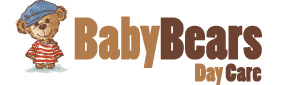 Basic PrinciplesAt Baby Bears Day Care we will bear in mind the following principles when nappy changing:Children have the right to feel safe & secureChildren will be respected and valued as individualsChildren have a right to privacy/dignity when staff are meeting their needsA child’s understanding of toileting procedures is designed to lead to independenceParents/Carers are asked to provide nappies (if they are not happy with the brand that the nursery purchases from Aldi, and also wipes if their child is sensitive to the nursery wipes) and any creams that their child may need.Children wearing nappies will be changed mid-way through each session and as necessary when soiled or considered wet. The times between nappy changes will not exceed 3 hours. Children will be checked periodically and changed as needed. Parents/Carers are encouraged to inform staff if their child needs more frequent changes. This may be due to soreness or more frequent wetting/soiling.Overall this should be a positive experience. Staff use the nappy changing time as an opportunity to talk and sing with your child, building their adult: child bond and learning new things.